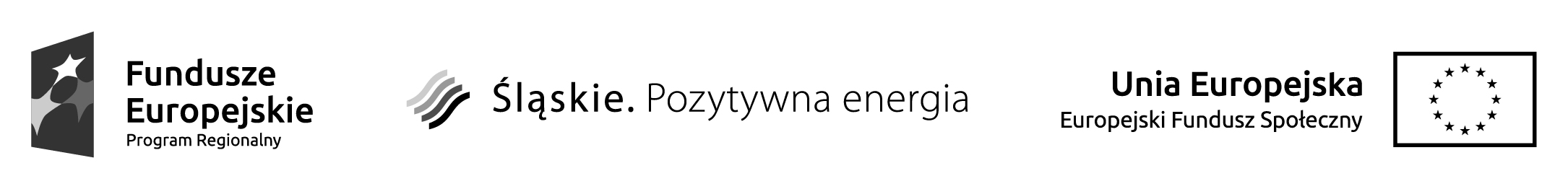 „Gotowi do zmiany! - wsparcie dla osób bezrobotnych powyżej 29 roku życia w Siemianowicach Śląskich” 
Poddziałanie 7.1.3 RPO WSL Poprawa zdolności do zatrudnienia osób poszukujących pracy i pozostających bez zatrudnienia…………………………………………						………………………………………          (pieczęć firmowa wnioskodawcy) 							       (miejscowość, data)…………………………………………						       	       (nazwa banku)……………………………………………………………………………………………………………		       					(nr konta bankowego)POWIATOWY URZĄD PRACYUl. WYZWOLENIA 1741-103 SIEMIANOWICE ŚLĄSKIEWNIOSEKo zwrot poniesionych kosztów w związku z zatrudnieniem bezrobotnych w ramach 
PRAC INTERWENCYJNYCH za m-c …………………………………Wniosek dotyczy umowy nr ……………………………………… zawartej w dniu ………………………
Ogólna kwota wydatków poniesionych przez pracodawcę na ………………………… (ilość) bezrobotnych wynosi ……………………………………… zł + koszty ZUS w wysokości …………………………… zł.…………………………………………						………………………………………          (Główny księgowy) 							      		         (Pracodawca)ZAŁĄCZNIKI:Uwierzytelnione kopie list płac wraz z pokwitowaniem odbioru wynagrodzenia / przelew wynagrodzeń do banku na konta osobiste,kserokopie list obecności,wykaz nieobecności w pracy z podaniem przyczyny / w przypadku zwolnienia lekarskiego – źródeł finansowania / kserokopie zwolnień lekarskich,kserokopia przelewu na składki ZUS,deklaracja rozliczeniowa ZUS DRA,miesięczny raport imiennyPOWYŻSZE ZAŁĄCZNIKI MUSZĄ BYĆ UWIERZYTELNIONE tej. muszą być zgodne z oryginałamiProjekt współfinansowany ze środków Unii Europejskiej w ramach Europejskiego Funduszu SpołecznegoImię i nazwisko pracownikaWys. Wynagrodzenia podlegającego refundacji (bez zasiłku chorobowego)Składka ZUSZasiłek chorobowyOgółem do refundacjiRAZEM: